Publicado en Madrid el 06/08/2019 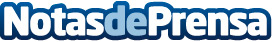 Romelar triunfa con sus servicios de cableado estructuradoErrores en el mapa de cableado, una longitud inadecuada del mismo o fallos en el parámetro NEXT figuran entre los problemas más comunes en los sistemas de cableado estructurado. La elección de la empresa proveedora tiene una importancia capital, y por ello instaladores especializados como Romelar Comunicaciones son líderes en este sectorDatos de contacto:Romelar Comunicaciones, S.L.91 462 34 42Nota de prensa publicada en: https://www.notasdeprensa.es/romelar-triunfa-con-sus-servicios-de-cableado Categorias: Telecomunicaciones Comunicación E-Commerce http://www.notasdeprensa.es